 1.	Check service information for the specified drive belt inspection and replacement procedures.	______________________________________________________________________________	______________________________________________________________________________ 2.	Inspect the drive belt(s).				 OK 	  Not OK (describe fault) _________________________________________________	______________________________________________________________________________ 3.	Remove and replace the drive belt(s) according to the vehicle manufacturer’s recommended procedures.	Show the instructor removed drive belt(s)	Instructor OK __________________	 4. 	Carefully inspect pulleys and tensioner.		 OK 	  Not OK (describe fault) _________________________________________________		______________________________________________________________________________	 5.	Install replacement drive belt and check for proper alignment and tension.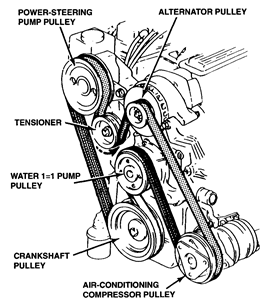 